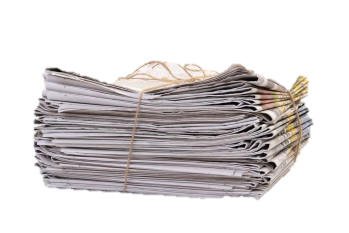 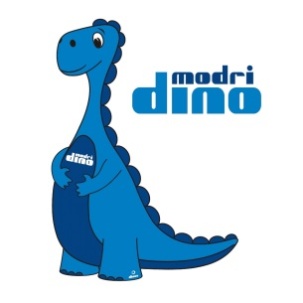 Pojasnilo: Družba Dinos mora po zakonu pred prvim prevzemom odpadnega papirja vsakega sodelujočega vnesti v evidenčni sistem ravnanja z odpadki, iz katerega se bodo tudi črpali podatki o vašem sodelovanju v projektu Star papir zbiram, prijatelja podpiram. Zato vas prosimo za izpolnitev prijavnice in podpis pooblastila, preden zbrani odpadni papir prvič oddate ali pripeljete na eno od Dinosovih prevzemnih mest.Za izvajanje določil Uredbe o odpadkih (Uradni list RS, št. 103/2011), ki določajo, da mora biti evidenčni list ravnanja z odpadki izpolnjen in potrjen za vsako pošiljko odpadkov, ki se premešča na območju Republike Slovenije, z uporabo informacijskega sistema ravnanja z odpadki (v nadaljevanju: IS-Odpadki)podpisani pooblaščamodružbo DINOS d.d., Šlandrova ulica 6, 1231 Ljubljana - Črnuče, davčna številka, SI44905793, matična številka 5003318000, ki jo zastopata predsednik uprave Damijan Zorko in član uprave Benjamin Bambič, kot prevzemnika odpadkov za  izpolnjevanje in elektronsko posredovanje evidenčnih listov v informacijski sistem IS-ODPADKI.Pooblastilo velja za sodelovanje v ozaveščevalno-humanitarnem projektu STAR PAPIR ZBIRAM, PRIJATELJA PODPIRAM za obdobje šolskega leta 2017/2018.V …………………………………………… , dne ……………………………………VIZ:										Žig:Podpis zakonitega zastopnika: ……………………………………………Izpolnjeno, podpisano in ožigosano prijavnico skenirajte ter jo pošljite na e-naslov info@ekosola.si.PRIJAVNICA VIZza sodelovanje v ozaveščevalno-humanitarnem projektuStar papir zbiram, prijatelja podpiram v šolskem letu 2017/2018PRIJAVNICA VIZza sodelovanje v ozaveščevalno-humanitarnem projektuStar papir zbiram, prijatelja podpiram v šolskem letu 2017/2018Uradni naziv VIZ (če želite, da podružnična enota sodeluje ločeno od matične, izpolnite samostojno prijavnico)Sedež VIZDavčna številka Matična številkaŠifra dejavnostiZakoniti zastopnikKontaktna oseba Telefonska številka, e-naslov Število učencev v VIZNavedba lokacije oddaje zbranega odpadnega papirja (tudi če je več lokacij oddaje)Navedba lokacije oddaje zbranega odpadnega papirja (tudi če je več lokacij oddaje)Navedba lokacije oddaje zbranega odpadnega papirja (tudi če je več lokacij oddaje)